EGR 120						    			Due date: _____________________Introduction to EngineeringFile:  EGR120 – Graduation PlanHomework Assignment #1 (Graduation Plan)Reading Assignment:Read Section 2.5 (Your Graduation Plan) in Engineering Fundamentals – An Introduction To Engineering, 5E by Moaveni.  TCC Student Handbook for EngineeringAssignment: (80 pts)  Develop a graduation plan, listing exactly which courses you will need to take each semester (beginning with this semester) between now and the time that you graduate with a bachelor’s degree. For this assignment it is assumed that all students are pursuing a bachelor’s degree in engineering or engineering technology.  If you haven’t yet decided on an engineering discipline to pursue or a university in which to transfer, simply pick a possible choice for now. Include both course numbers and titles.List specific semesters (for example: Spring Spring 2020, Summer 2020, Fall 2020, etc., instead of Semester 1, Semester 2, etc.)Include a list of courses that you have already completed.List specific courses for Approved EGR Electives.List specific courses for Social Science and Humanities Electives. Reference:  TCC Student Handbook for Engineering and the website for the engineering program at the college or university of your choice. Example:  University selected for transfer:  ODUEngineering discipline:  Civil EngineeringClasses already completed at TCC or transferred to TCC:  PSY 201, MTH 163, MTH 164, Curriculum Sheets (20 points)Print a curriculum sheet for one of ODU’s engineering programsFind a curriculum sheet for a BS degree one of ODU’s engineering programs (your choice).  Go to https://www.odu.edu/academics/programs/curriculum-sheets/  (or search until you find it)Curriculum SheetsPick the most current academic yearPick the degree of your choicePrint the curriculum and attach it to your assignment or save it and submit it electronically in Canvas with your assignment (Canvas will allow you to submit multiple files).Sample ODU curriculum sheet (incomplete):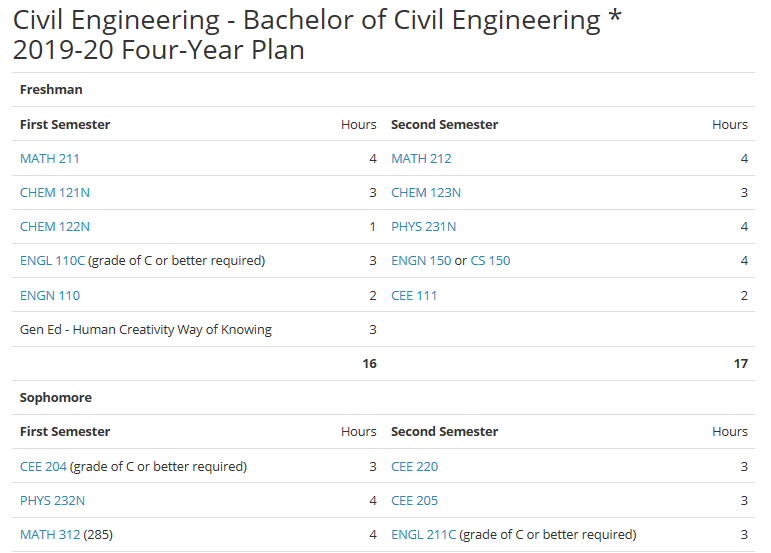 Print a curriculum sheet for one of Virginia Tech’s engineering programs (or select another university of your choice)Find a curriculum sheet for a BS degree one of Virginia Tech’s engineering programs (your choice).  Virginia Tech refers to curriculum sheets as “checksheets.” Select the year most that would work best for you if you transferred to Virginia Tech.You might begin by finding the engineering department and selecting undergraduate degrees.Look for or search for curriculum sheet or checksheet.Print the curriculum and attach it to your assignment or save it and submit it electronically in Canvas with your assignment (Canvas will allow you to submit multiple files).Sample Virginia Tech curriculum sheet (incomplete):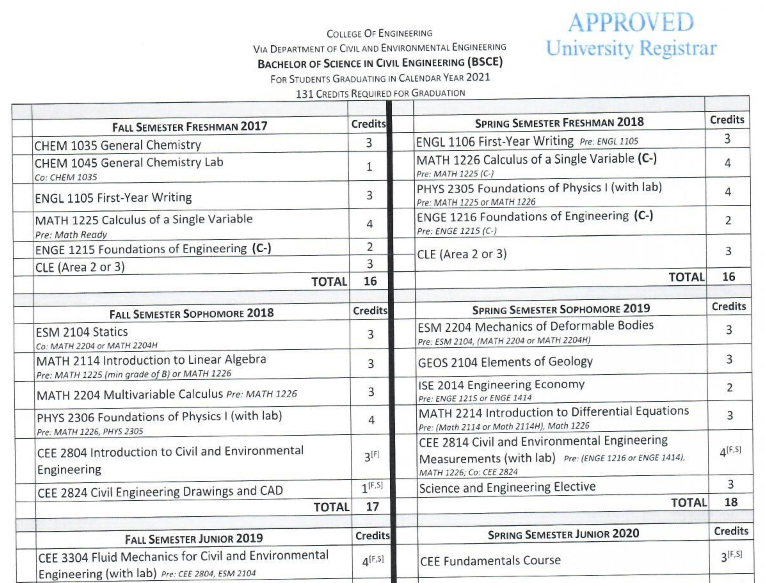 Spring 2020 – TCC (begin with the current semester)EGR 120 – Intro to EGRMTH 263 – Calc. ICHM 111 – Chemistry IHIS 121 – US HistorySummer 2020 – TCCCHM 112 – Chemistry IIEGR 110 – Engineering GraphicsFall 2020 - TCCMTH 264 – Calc IIPHY 241 – Physics IEGR 140 - StaticsEGR 125 – Intro to EGR Methods…Fall 2022 – ODUCEE 304 – CEE Infrastructure SystemsCEE 305 – Civil and Environmental EGR computationsCEE 310 – Structures ICEE 323 – Soil MechanicsCEE 335 – Soils & Hydraulics LabCEE 340 – Hydraulics and Water Resources……… (include all semesters until graduation with a BS degree in engineer or engineering technology)